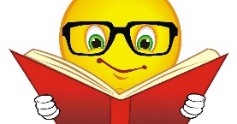 Orientaciones para trabajo semanala distanciaProfesor/ a: CATALINA NARANJO L.                                                                Educadora diferencial: CLAUDIA CARRASCO C.Teléfono: +56988942080    Correo:catalinaranjolopez@gmail.comAsignatura: MATEMÁTICACurso: 6° Básico    Semana: del 3 al 7 de Agosto.Unidad 1:Números y OperacionesObjetivo de la Clase:Resolver problemas de planteo mediante el MCM entre Números Naturales.Indicaciones:MÍNIMO COMÚN MÚLTIPLO (MCM)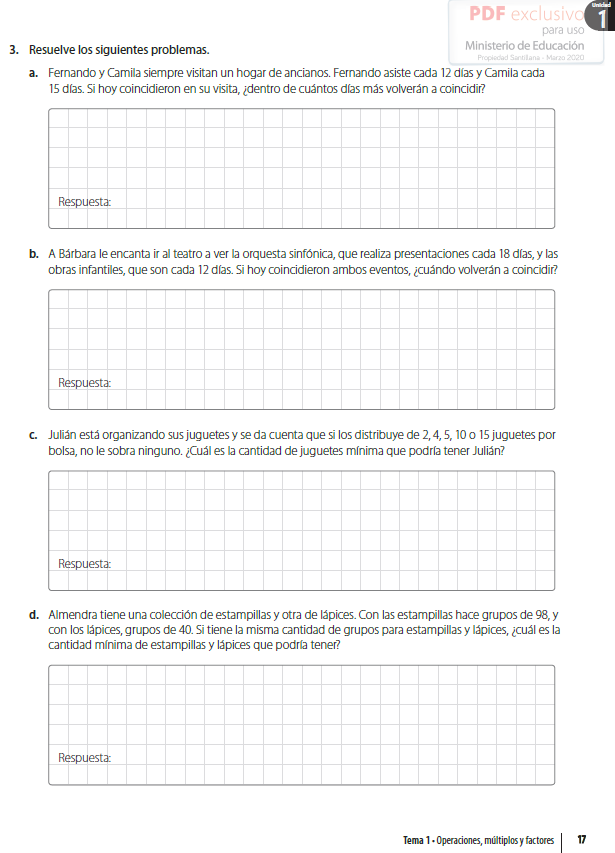 Queridos estudiantes y apoderados, esta semana deben realizar la página 17 del cuaderno de actividades.Para responder deben leer la página 28 y 29 de su texto escolar, donde aparece una estrategia que los ayudará a resolver estos problemas. No olviden que si tienen dudas pueden escribirme a mi correo o bien llamarme al número de teléfono que está arriba.Felicito a quienes ya lo han hecho. Saludos, atte Profesora Catalina.